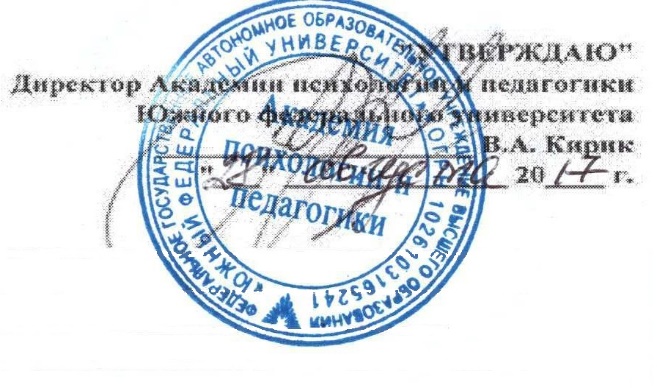 Сроки сессий обучающихся по заочной форме обучения Академии психологии и педагогики ЮФУв 1 полугодии 2017-2018 уч.г.МАГИСТРАТУРАНаправление подготовки / программакурсСроки сессииКоличество дней37.04.01 Психология111.01-31.01.20182137.04.01 Психология211.01-31.01.20182144.04.01 Педагогическое образованиеПрограмма «Менеджмент в дошкольном образовании»122.01-10.02.201820Программа «Теории и технологии начального коррекционно-развивающего образования»115.01-28.01.201814Программа «Теории и технологии начального коррекционно-развивающего образования»215.01-28.01.201814Программа «Управление в сфере среднего профессионального образования»115.01-3.02.201820Программа «Международное и сравнительное образование»115.01-3.02.201820Программа «Профессиональное обучение и информатика в образовании»115.01-3.02.20182044.04.02 Психолого-педагогическое образованиеПрограмма «Психология и педагогика дополнительного образования»115.01-3.02.201820Программа «Коуч-профессионал: коучинг в образовании»215.01-8.02.201825Программа «Организационная психология в образовании»222.01-15.02.20182544.04.03 Специальное (дефектологическое) образование113.11-2.12.20172044.04.03 Специальное (дефектологическое) образование215.01-3.02.201820